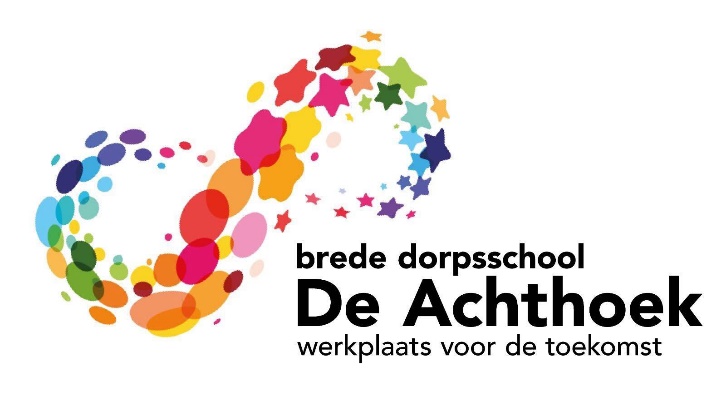 Den Hout, 25 september -2 oktober 2020NOTULEN ALGEMENE LEDENVERGADERING (ALV) OUDERVERENIGING De Achthoek1. Agendapunten en besluitvormingOp 25 september 2020 is de algemene ledenvergadering van de ouderverenging van De Achthoek geweest. Om zoveel mogelijk ouders in de gelegenheid te stellen deel te nemen aan de ALV, is dit een digitale ledenvergadering geweest voor alle ouders met kinderen op De Achthoek. De ouders hebben een week gehad om te reageren.2. Activiteiten Oudervereniging schooljaar 2019-2020De oudervereniging heeft ook afgelopen schooljaar samen met het team van de Achthoek verschillende activiteiten georganiseerd. Bij de stukken voor de vergadering was als bijlage “Verslag activiteiten schooljaar 2019-2020” opgenomen.3. Notulen van de vorige vergaderingNaar aanleiding van de notulen van de vorige Algemene Ledenvergadering zijn geen opmerkingen gemaakt. Deze zijn daarom ongewijzigd goedgekeurd.4. BestuursbenoemingWe nemen afscheid van Els Heesakkers en Rieneke Rovers omdat hun jongste kinderen de school verlaten hebben. De OV heeft hen namens alle ouders tijdens een gepast afscheid bedankt voor hun waardevolle en enthousiaste inzet van de afgelopen jaren!Er hebben zich twee kandidaten aangemeld voor het bestuur van de OV: Patty Nieuwenhuijsen en Ellen van Lin. Beide kandidaten zijn unaniem gekozen.5. Helpende Handjes gezocht bij de activiteitenOm een duidelijk overzicht te hebben van alle activiteiten op school en de ouders hier zoveel mogelijk bij te betrekken, is het overzicht “De Helpende Handjes” gemaakt. Hierop zijn ook de structuur en activiteiten van de OV zichtbaar. U vindt dit overzicht in de aula en daarop kunt u uw naam invullen bij een activiteit waarbij u wilt helpen.6. Financieel overzicht schooljaar 2019-2020 en begroting schooljaar 2020-2021De kascontrole is uitgevoerd door Liesbeth Caron en Conny van der Schriek. De penningsmeester heeft hierbij het financieel overzicht van het schooljaar 2019-2020 toegelicht en eventuele vragen beantwoord. Na een goed gesprek met opbouwend kritische vragen werd geconcludeerd dat alles weer prima in orde was. De leden werd geadviseerd het financieel overzicht te accorderen en het bestuur decharge te verlenen. Dit advies is overgenomen door de vergadering.Wij bedanken Liesbeth en Conny voor hun tijd en kritische blik.7. Kascommissie Voor de kascontrole van volgend jaar hebben we nog geen nieuwe aanmelding. Gegadigden kunnen zich uiteraard bij de Oudervereniging aanmelden, persoonlijk of via mail ov@de-achthoeknl Conny van der Schriek zal haar tweede jaar in de kascommissie volmaken. Ingrid Roelen zal haar hiervoor benaderen volgend jaar vanuit haar functie als penningmeester.8. OuderbijdrageOp basis van de begroting is het voorstel de vrijwillige ouderbijdrage van € 20 voor het volgend schooljaar te handhaven. Dit voorstel is door de vergadering overgenomen.9. Vragen en opmerkingenHieronder staan de vragen en opmerkingen vermeld die gedaan zijn in de digitale ledenvergadering. Eronder staat indien van toepassing schuingedrukt de toelichting vanuit het bestuur van de OV.Er zijn geen vragen gesteld in de vergadering. Onderstaande opmerkingen zijn gemaakt bij Agendapunt 9 Vragen?Het schoolreisgeld is vorig jaar geïnd, maar niet uitgegeven. Wordt dat geld voor de schoolreis van dit jaar gebruikt of wordt er dit jaar ook nog geld voor de schoolreis gevraagd (of minder dan normaal)?Toelichting OV:Aankomend schooljaar zullen alleen ouders van nieuwe leerlingen, instromers, het bedrag voor de schoolreis betalen.Namens het bestuur van de oudervereniging, Diane Pheninckx (voorzitter) Ellen van Lin (secretaris)